У К Р А Ї Н АКОМУНАЛЬНА УСТАНОВА«ПОЛОГІВСЬКА ГІМНАЗІЯ «ОСНОВА»ПОЛОГІВСЬКОЇ  РАЙОННОЇ РАДИ ЗАПОРІЗЬКОЇ ОБЛАСТІН А К А З	__________	                          м. Пологи                       №____Про зарахування учнів до 1-х класів На виконання статті 13 Закону України  “Про освіту», наказу Міністерства освіти і науки України від 16.04.2018  №367 «Про затвердження Порядку зарахування, відрахування та переведення учнів до державних та комунальних закладів освіти для здобуття повної загальної середньої освіти», згідно поданих заяв батьків або осіб, що їх замінюють НАКАЗУЮ:           1.Зарахувати до складу 1-А класу:           1) Карпія Матвєя Сергійовича          2.Зарахувати до складу 1-Б класу:1)Донгмо Кенфак  Адріана Мінла’авича               3.Класоводам перших класів оформити особові справи учнів.До 01.09.2019р.               4.Заступнику директора з виховної роботи Донець А.В. внести прізвища учнів до алфавітної книги запису учнів за відповідною літерою.До 01.09.2019р.               5. Інженеру-електроніку Кодак Ю.С. розмістити цей наказ  на сайті навчального закладу.               6.Контроль за виконанням цього наказу залишаю за собою.Директор КУ «Пологівська гімназія «Основа»:                                                              О.Г.ГугляКостюк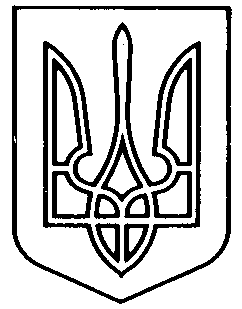 